Křehký mřížkový koláč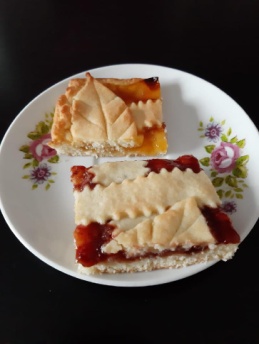 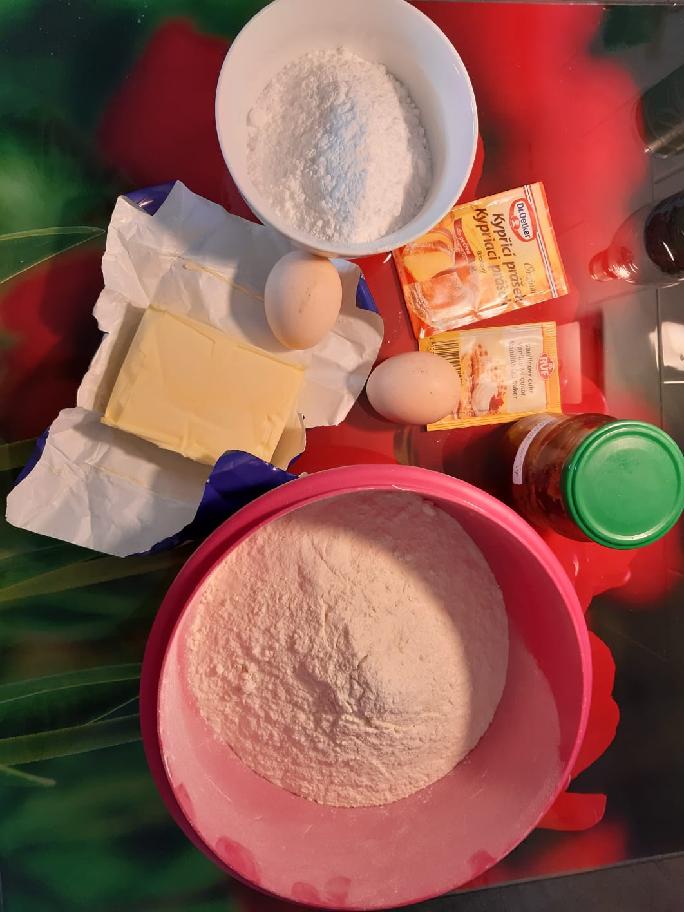 Ingredience:400g hladké mouky 160g polohrubé mouky 250g másla 250g cukr moučka 2 celá vejce1 kypřící prášek 1 vanilkový cukr Marmeláda nebo tvarohPostup:ze surovin vypracujeme těsto - těsto  necháme odpočinout v lednici 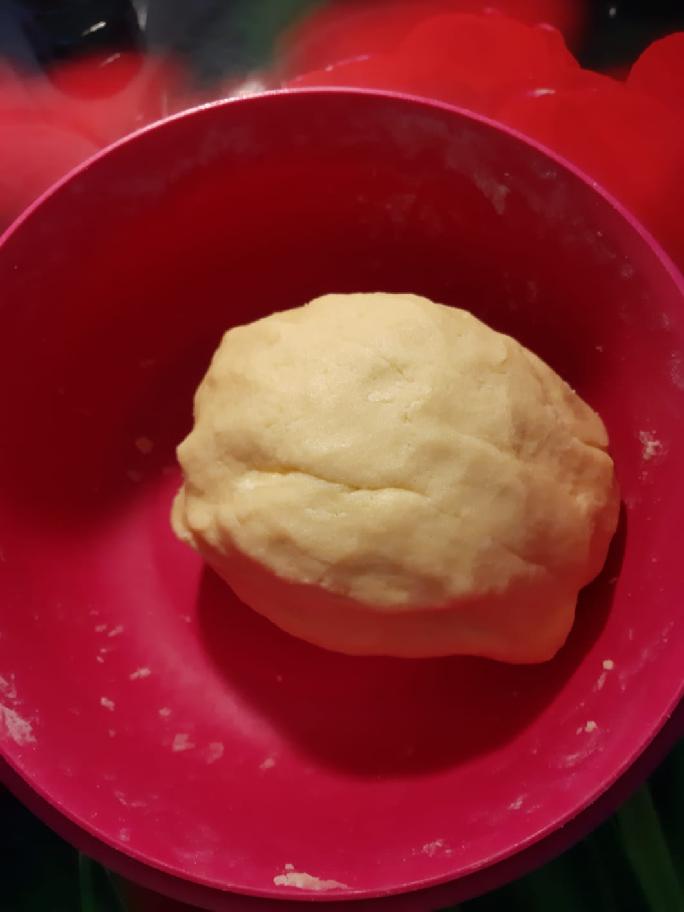 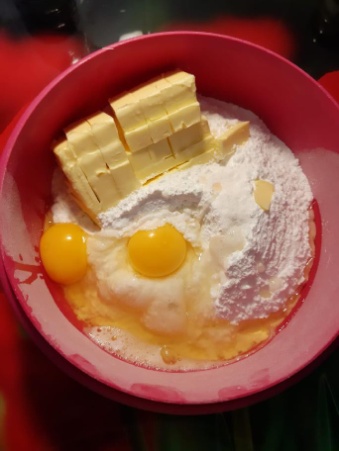  1/4 těsta odkrojíme a dáme stranou na mřížky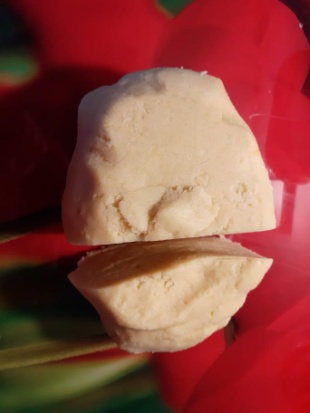 3) těsto vyválíme a přendáme na plech (propícháme ho vidličkou) a dáme na něj marmeládu nebo tvaroh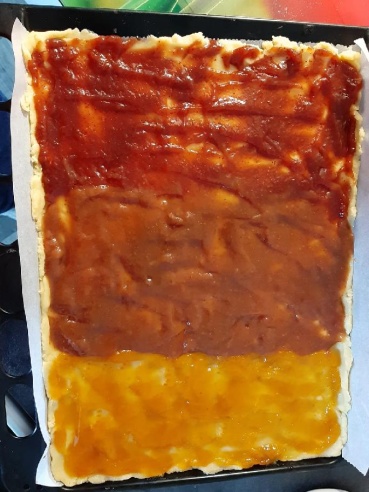 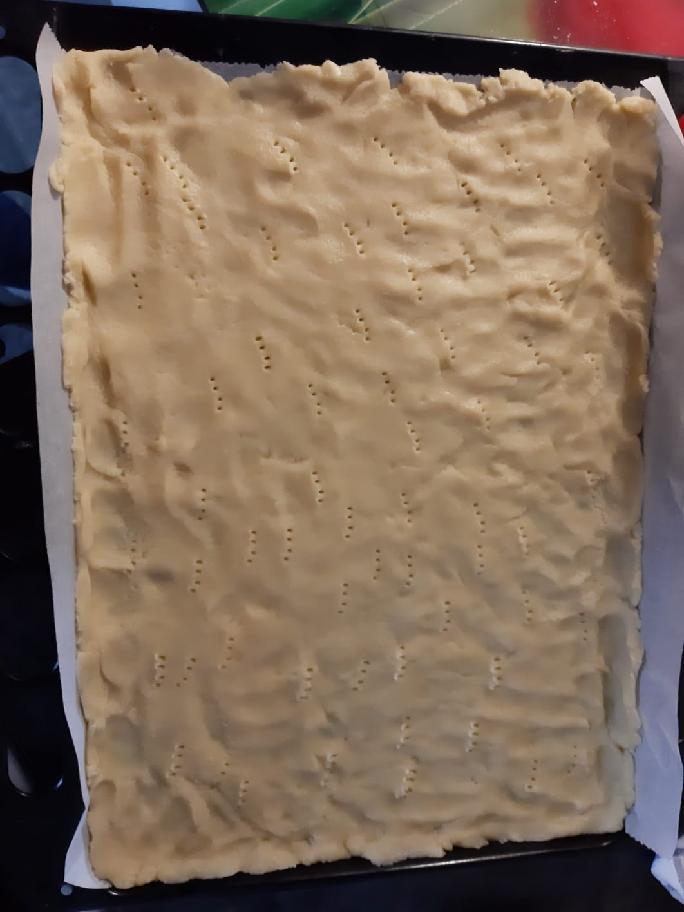 zbylé těsto vyválíme a nožem nakrájíme na tenké proužky (1,5-2 cm), proužky dáme na marmeládu a uděláme mřížky, pokud nám těsto zbude, můžeme mřížky dozdobit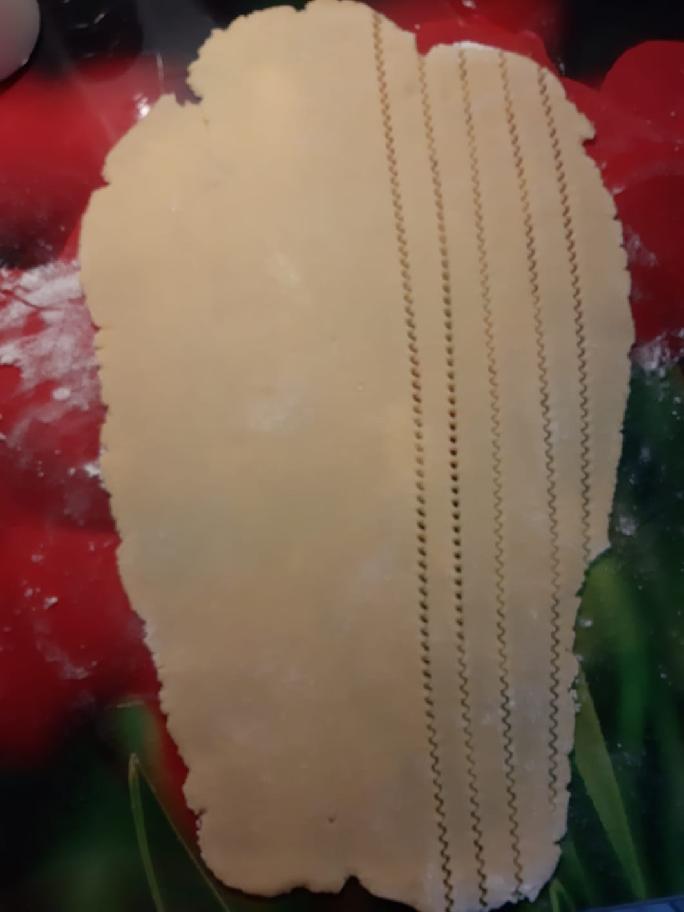 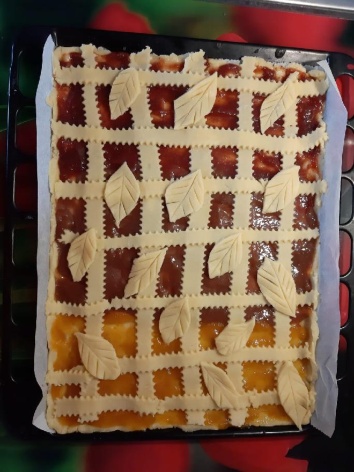 pečeme na 170 stupňů cca 30 min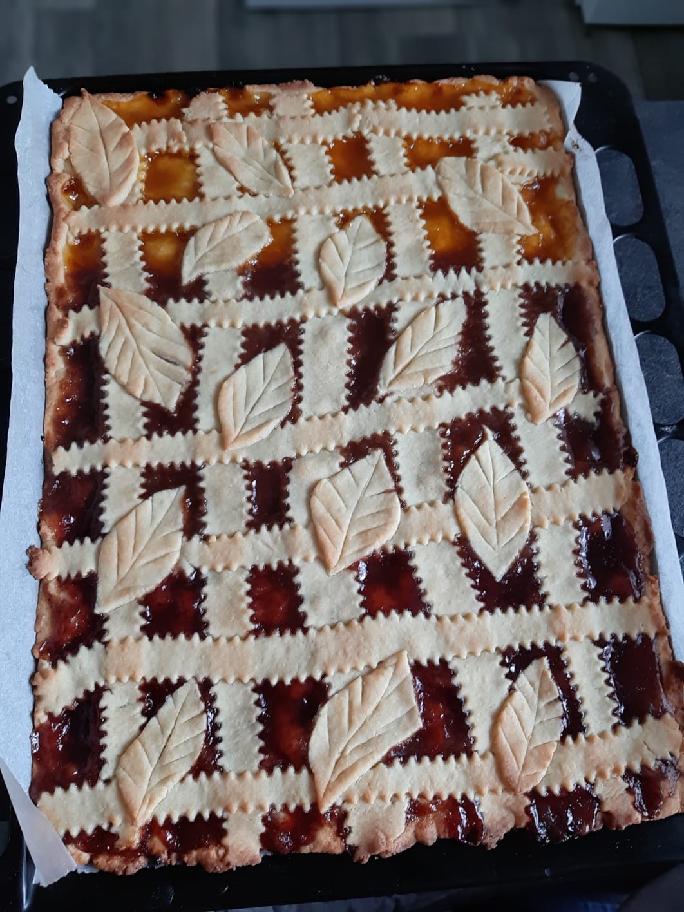 